STAGE DE PERFECTIONNEMENTINDIVIDUELFormation au toilettage du schnauzer 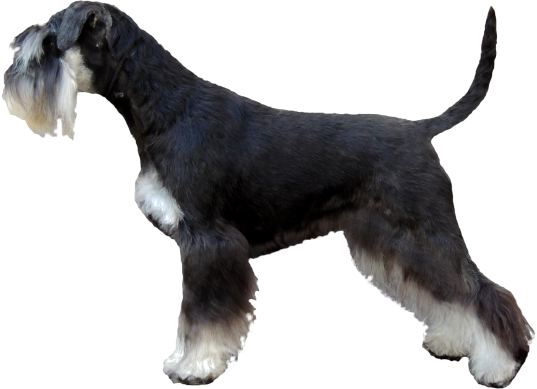 Formation sur 2 jours (16 heures) organisée en modules de 8 heures théorie et pratiqueCe stage s’adresse aux personnes ayant une expérience du métier de toiletteurCette formation comprend :1er jour : (8 heures de formation)Etude du standard du schnauzerLe cycle du poilLes différentes coupes du schnauzerL’entretien journalier (pratique + choix du matériel)2ème jour : (8 heures de formation)Préparation pour une expo (pratique + choix du matériel)La mise à plat et la mise à nu (pratique uniquement si présence d’un modèle emmené par le stagiaire + choix du matériel)Présentation et mise en valeur du chien lors d’une exposition e beauté